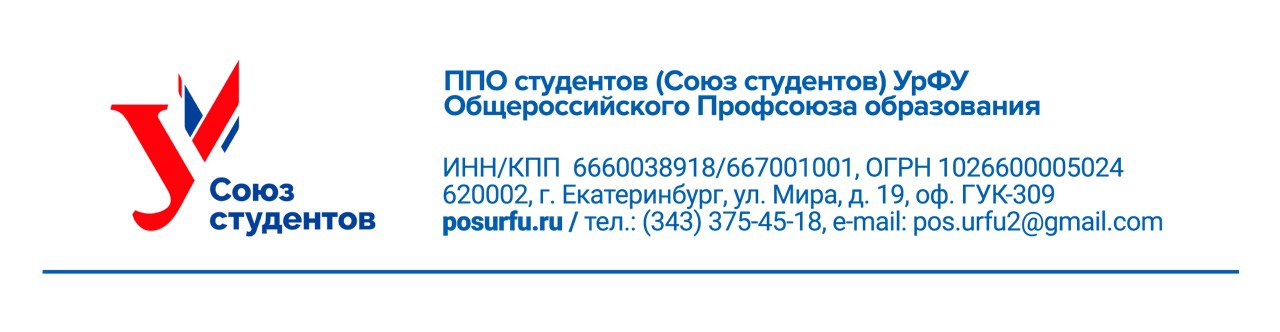 Информационная справка по Ежегодной премии «Студент года УрФУ» -2023Дополнительная номинация «Аспирант года»– 1-4 курс аспирантурыЕсли Вы активный участник научных событий, то подавайте заявку на участие в премии. Вам останется лишь пройти тестирование и записать небольшое видеоинтервью. Прими участие, стань первым среди лучших и получи возможность побывать на Церемонии вручения Ежегодной премии «Студент года УрФУ» – 2023! А пока, можете посмотреть, как красиво прошла церемония в прошлом году – https://clck.ru/36hE8c.
Прием заявок начинается 20 ноября и продлится до 23:59 5 декабря. Более подробная информация в группе проекта ВКонтакте – https://clck.ru/32mfrR.Церемония награждения за номинацию пройдет 20 декабря в Актовом зале Главного учебного корпуса. 
Свои заявки студенты могут отправлять на почту: student_goda2023@mail.ruЗаявки отправляются в следующем виде:
Прилагаемые документы к заявке: подтверждение участия в научных мероприятиях регионального, всероссийского и международного уровня (объедините все подтверждающие документы в один pdf-файл в порядке, который указан вами в заявке); подтверждение достижений в науке (объедините все подтверждающие документы в один pdf-файл в порядке, который указан вами в заявке).Вопросы к видеоинтервью – самопрезентации: - Кратко опишите свою деятельность в университете (организация/подразделение, ваше направление деятельности, должность). (30 сек)- Каким образом участие в премии вписывается в вашу личную жизненную стратегию? (30 сек)- Оцените масштаб Вашего вклада в науку на сегодняшний день. (30 сек)- Ваше главное профессиональное достижение. (30 сек)- Что станет конкретным измеримым результатом вашего участия в премии в случае победы? (30 сек)- Объясните, почему именно вы должны стать Аспирантом года (аргументация в виде примеров вашего личного вклада в развитие университета и науки). (30 сек)- Кратко опишите ваши личные и профессиональные планы на ближайшие 2 года. (30 сек)Видео должно быть снято одним дублем, с первой попытки, без дополнительного монтажа и использования сторонних кадров.                                                                      Всегда ваш, Союз студентов УрФУ!ФИОДата рожденияИнститутНомер группыКонтактный телефон  EmailСсылки в социальных сетях Участие в научных мероприятиях:перечислите документально подтвержденные научные мероприятия, в которых вы принимали участие вместе с ролью (докладчик, слушатель, участник, эксперт) в 2022/2023 учебном году. Обязательно укажите полное название мероприятия, дату и место проведения.Достижения в науке. Перечислите документально подтвержденные собственные проекты/ гранты/ патенты/ награды, полученные в 2022/2023 учебном году.